DESCRIPTIONTreadWell Urethane Mortar is an heavy duty flooring system designed for the most abusive settings. It is a solid color urethane mortar system that provides the highest level of impact and chemical resistance, as well as performance in extreme temperatures. Unlike other systems, it can be installed on “green” concrete without priming, offering quicker installation.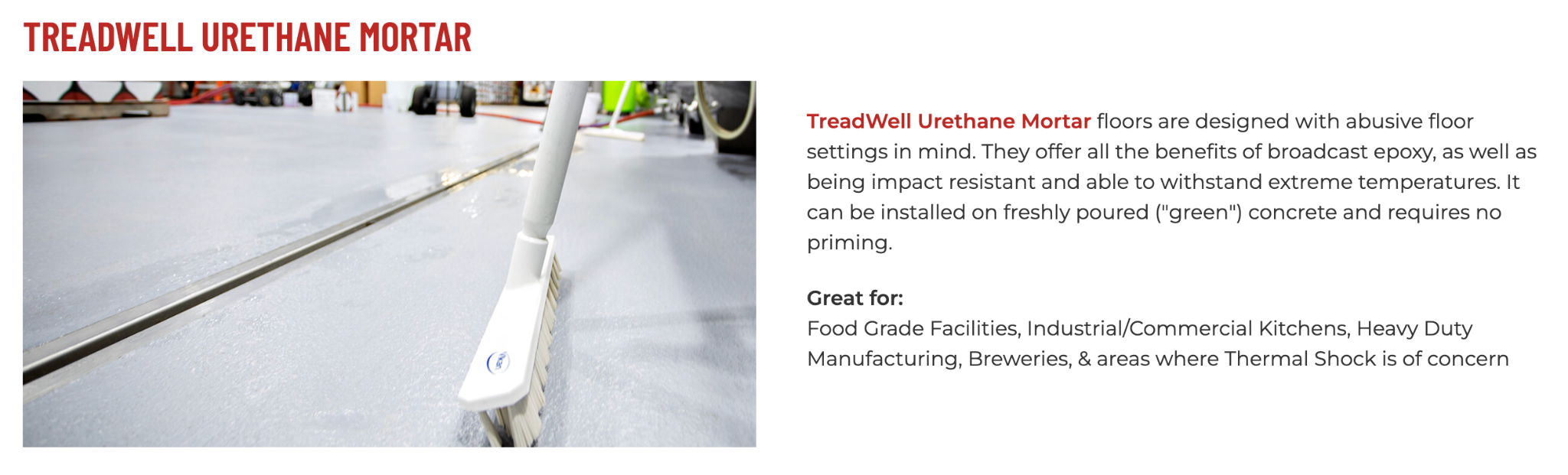 https://dancerconcrete.com/treadwell-urethane-mortar/ Thermal Shock. Ability to withstand temperature swings from ovens or steam cleaning.Impact Resistance. Prevents chipping from drops and falls.Moisture Mitigation. Installs on concrete surfaces up to 99% RH.Chemical Resistance. Various topcoat options for any environment.Additional OptionsFlexible membrane for multi-story installations and water-proofing applications4” or 6” integral cove baseQUICK SPECDANCER CONCRETE DESIGN, TREADWELL URETHANE MORTAR COLOR: TBD BY ARCHITECT FROM MANUFACTURERS FULL RANGEContact: Nick Dancer, 260-415-1951 Dancer Concrete Design offers AIA Accredited Courses for Polished Concrete, Epoxy Coatings, and Terrazzo Flooring in your office or ours. www.dancerconcrete.comPlease contact us for budget pricing, samples, or design considerations. Nick Dancer. nickdancer@dancerconcrete.com c. 260-415-1951. PART 1 – GENERAL1.1   	SUMMARYSection includes products and procedure for a self-leveling urethane mortar system designated area as specified herein as indicated on drawings. The work shall consist of preparation of the concrete substrate, furnishing and application of all of the steps and procedures relating to the installation of this flooring including primer, body coat, broadcast, encapsulation coat and final high-wear topcoat. Cove base, if selected to be noted on the finish schedule. Available in 4” and 6” installation. Relative humidity based moisture readings to be done by installation contractor prior installation. All readings must read below 75% RH before installation. Epoxy contractor to submit readings to the General Contractor. 3rd party moisture readings are also recommended. 1.2   	SUBMITTALSProduct Data: Manufacturer’s technical literature for each product indicated, specified, or required.Samples: For each type of exposure, finish or color. Sample size minimum 5” x 5”. 1.3   	QUALITY ASSURANCEQualifications: Company experienced in performing work similar in design, products, and extent to scope of this project; with a record of successful in-service performance; and with sufficient production capability, facilities, and personnel to product specified work.Manufacturer Qualification: Approved by manufacturer of epoxy products. 1.4   	FIELD CONDITIONSConcrete flooring to be available and open for preparation steps. Once the floor is prepared, only allow foot traffic on the exposed surface. Adequate lighting to be provided by the General Contractor or Owner prior to the install of flooring. Area for installation to be maintained at a temperature between 60 F – 75 F. Area for installation must be in controlled conditions.A sufficient area for staging and mixing materials to be provided. Building to be closed in with no water intrusion on the surface during the installation or curing process. Existing Concrete SurfacesProhibit improper application of liquid membrane forming curing compounds, vehicles parking over the concrete surface, pipe-cutting operations over concrete surface, storage of items on concrete less than 28 days old, petroleum, oil, hydraulic fluid, and acids as these may all affect final finish of floor treatment.1.5  	WARRANTY Dancer Concrete Design warrants that material and installation is free from defects and will perform substantially. Dancer Concrete Design’s liability with respect to this warranty covers labor and material of the installation for a period of two years.  PART 2 – PRODUCTS2.1   	ACCEPTABLE MANUFACTURESBasis of Design: for products and materials specified from TreadWell Urethane Mortar Epoxy  System by Dancer Concrete Design, Fort Wayne, Indiana. Single source warranty carried by installer.  Products of the manufactures are approved provided compliance with all technical requirements as specified herein:Dancer Concrete Design, TreadWell Urethane Mortar, Fort Wayne, IN. Contact Nick Dancer, 260-415-1951, nickdancer@dancerconcrete.comDur-A-Flex, IncSherwin Williams High-Performance Flooring Systems2.1   	PRODUCTS Mortar:  Self-Leveling, three-part urethane mortar base. Dancer Concrete Design; Treadwell Mortar (RETAIN ONE)Color-Fast Topcoat: 100% solids, three-component, cementitious aliphatic urethane topcoat. This is typically chosen for its sheen, UV resistance, and chemical resistance in most food processing facilities.TF Plus: Solvent-free, high-build coating based on polyurethane technology. This product is typically chosen for its service temperature down to -100 F. This floor’s matte finish can look dirty faster.Novalac: Specialty epoxy topcoat designed to protect against chemicals, acids, solvents, and high temperatures. This is typically an option when dealing with the most dynamic chemical needs.Shop Floor/Armor Top: Formulated for high-traffic areas to protect against chemicals and wear. This finish has the highest abrasion resistance. This provides little thermal shock value.2.3   	REPAIR PRODUCTS  Repair Mortar: A rapid-setting resin based repair mortar mixed with sand and/or stone aggregate to repair the floor in large cracks, crevices and divots. Dancer Concrete Design; Repair MortarPART 3 - EXECUTION3.1   	EXAMINATIONExamine substrates, area and conditions, regarding moisture content, installation and any condition that could affect flooring performance. 3.2   	PREPARATIONGeneralNew and existing concrete surfaces to be free of contaminants that may inhibit proper bonding of concrete surface. No acrylic concrete sealers to be used as a curing agent. Moisture testing to be done by relative humidity testing, ASTM F 2170. For standard installation, readings must be below 75% RH. If readings are above 75% RH then Dancer Concrete Design, 5-Year Moisture Block Primer must be installed as a primer. The surface shall be mechanically profiled by shot blasting or grinding equipped with a HEPA vacuum system to maintain air quality during preparation. Minimum profile must be CSP 3-4 as detailed by ICPI. Cracks and non-moving control joints to be repaired per manufacturer's specification. All cold joints to be honored through the installed system and filled with an elastomeric joint filler. 3.3 	APPLICATIONGeneral The system shall follow the contour of the floor unless noted patching or leveling specified by the Architect. The finish shall have a neat, clean, and organized appearance with straight lines, and well defined boundaries of the installation. MortarThe mortar shall be TreadWell Mortar. The catalyzed product shall be mixed per manufacturer's recommendation. Application to be 50 SF per mixed kit. A flint shot aggregate shall be broadcast into the wet mortar at the rate of 1lb per SF. Topcoat Follow recommendations based on Topcoat selection.3.3   	PROTECTIONThe flooring shall be allowed to cure for 24 hours before other trades walk on the surface. The floor shall be allowed to cure 48 hours from final topcoat until construction activities or setting of items on the floor. When setting items on the finished surface they shall be placed on cardboard.Covering: After completion of sealing allow for proper cure and then protect sealed floors from subsequent construction activities with protective covering, such as Ram Board or equivalent. No tape to be used on the finished surface. END OF SECTION 09 67 23